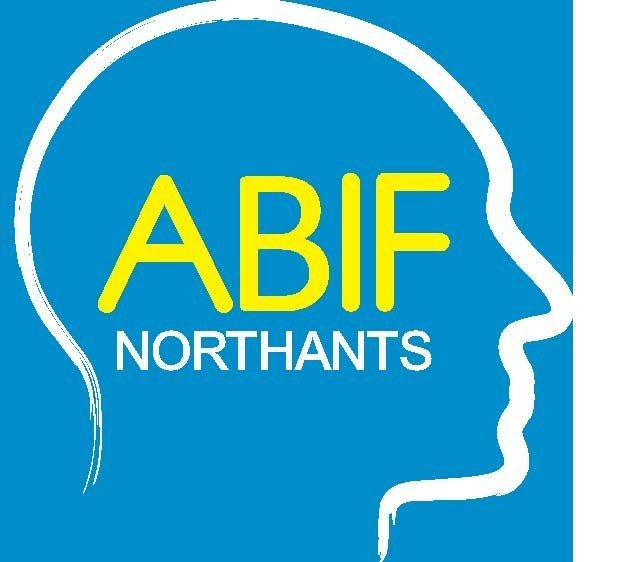 Northamptonshire Acquired Brain Injury Forum “Advance Decisions ?...?What does it mean for treating / supporting your brain injured client”A presentation by Advance Decisions Assistancehttp://adassistance.org.uk/Tuesday 20th November 2018 at 2.00 pmPark Inn by Radisson, Silver Street, Northampton, NN1 2TA(free car parking available, register your car at Reception)Charge £10 per personTea and coffee provided: Doors open from 1.30 pmFor further information, or to make a booking, please Email: events@abifnorthants.com or visit the ABIF Northants website:  www.abifnorthants.co.uk